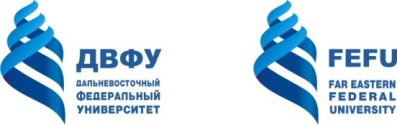 МИНИСТЕРСТВО ОБРАЗОВАНИЯ И НАУКИ РОССИЙСКОЙ ФЕДЕРАЦИИФедеральное государственное автономное образовательное учреждение высшего образования«Дальневосточный федеральный университет»(ДВФУ)ШКОЛА ЭКОНОМИКИ И МЕНЕДЖМЕНТАРАБОЧАЯ ПРОГРАММА ПРАКТИКИНаучно-исследовательская работаВладивосток2018НОРМАТИВНАЯ ДОКУМЕНТАЦИЯ, РЕГЛАМЕНТИРУЮЩАЯ ПРОЦЕСС ОРГАНИЗАЦИИ И ПРОХОЖДЕНИЯ НАУЧНО-ИССЛЕДОВАТЕЛЬСКОЙ РАБОТЫ Программа практики разработана в соответствии с требованиями:Федерального закона от 29 декабря 2012 г. № 273-ФЗ «Об образовании в Российской Федерации»;приказа Министерства образования и науки Российской Федерации от 05.04.2017 № 301 «Об утверждении Порядка организации и осуществления образовательной деятельности по образовательным программам высшего образования - программам бакалавриата, программам специалитета, программам магистратуры»; приказа Министерства образования и науки Российской Федерации от 27.11.2015 № 1383 «Об утверждении положения о практике обучающихся, осваивающих основные профессиональные образовательные программы высшего образования»; федерального государственного образовательного стандарта высшего образования по направлению подготовки 38.03.01 Экономика (уровень бакалавриата), утвержденного приказом Минобрнауки РФ от 12.11.2015 № 1327;образовательного стандарта, самостоятельно устанавливаемого федеральным государственным автономным образовательным учреждением высшего образования «Дальневосточный федеральный университет» для реализуемых основных профессиональных образовательных программ высшего образования – программ бакалавриата (далее – ОС ВО ДВФУ) по направлению подготовки 38.03.01 Экономика, введен в действие приказом ректора ДВФУ от 04.04.2016 № 12-13-592;устава ДВФУ, утвержденного приказом Минобрнауки РФ от 06.05.2016 № 522;внутренние нормативные акты и документы ДВФУ.ЦЕЛИ ОСВОЕНИЯ НАУЧНО-ИССЛЕДОВАТЕЛЬСКОЙ РАБОТЫЦель научно-исследовательской работы в семестре – формирование и применение у обучающихся компетенций, необходимых для научно-исследовательской деятельности и обеспечивающих реализацию научных проектов (выполненных самостоятельно или в составе творческого коллектива), подготовку и защиту бакалаврской работы.Целью научно-исследовательской работы является:закрепление теоретических знаний, полученных при изучении базовых дисциплин; развитие и накопление специальных навыков, изучение и участие в разработке организационно-методических и нормативных документов для решения отдельных задач по месту прохождения практики;изучение организационной структуры предприятия и действующей в нем системы управления;ознакомление с содержанием основных работ и исследований, выполняемых на предприятии или в организации по месту прохождения практики;изучение особенностей строения, состояния, поведения и/или функционирования конкретных технологических процессов;освоение приемов, методов и способов выявления, наблюдения, измерения и контроля параметров производственных технологических и других процессов. В соответствии с профилем подготовки;принятие участия в конкретном производственном процессе или исследованиях;усвоение приемов, методов и способов обработки, представления и интерпретации результатов проведенных практических исследований;приобретение первичных профессиональных навыков в будущей профессиональной деятельности и т.д.ЗАДАЧИ НАУЧНО-ИССЛЕДОВАТЕЛЬСКОЙ РАБОТЫЗадачи научно-исследовательской работы в семестре:обобщение и оценка результатов, полученных отечественными и зарубежными исследователями, выявление актуальных проблем и перспективных направлений в определенных областях, оценка их теоретической и практической значимости, разработка программы исследований;проведение как самостоятельных, так и коллективных научных исследований, в том числе статистических обследований, опросов, анкетирования, а также первичная обработка их результатов;использование различных информационных баз данных при оценке, обобщении и обосновании выводов, построении моделей исследуемых процессов, явлений и объектов;применение методов научного исследования, выбор из них необходимых (модификация существующих, разработка новых), проведение конкретных расчетов, выбор средств решения задач, разработка инструментария для проведения исследований, а также применение современных информационных технологий;оценка, интерпретация полученных результатов исследований и обоснование выводов; построение теоретических и эконометрических моделей исследуемых процессов, явлений и объектов, относящихся к области профессиональной деятельности; подготовка и обобщение данных для составления обзоров, аналитических отчетов и научных публикаций в области проводимых научных и прикладных исследований; обработка и презентация результатов научных исследований, написания научных работ.Научно-исследовательская работа выполняется обучающимся под руководством научного руководителя. Направление научно-исследовательской работы бакалавра определяется в соответствии с профилем программы подготовки выпускников и темой бакалаврской работы.Научно-исследовательская работа должна обеспечить приобретение студентами профессиональных компетенций:способность на основе описания экономических процессов и явлений строить стандартные теоретические и эконометрические модели, анализировать и содержательно интерпретировать полученные результаты (ПК-4); способность анализировать и интерпретировать финансовую, бухгалтерскую и иную информацию, содержащуюся в отчетности предприятий различных форм собственности, организаций, ведомств и т.д. и использовать полученные сведения для принятия управленческих решений (ПК-5);способность анализировать и интерпретировать данные отечественной и зарубежной статистики о социально-экономических процессах и явлениях, выявлять тенденции изменения социально-экономических показателей (ПК-6);способность, используя отечественный и зарубежные источники информации, собрать необходимые данные, проанализировать их и подготовить информационный обзор и/или аналитический отчет (ПК-7);способность использовать для решения аналитических и исследовательских задач современные технические средства и информационные технологии (ПК-8).МЕСТО НАУЧНО-ИССЛЕДОВАТЕЛЬСКОЙ РАБОТЫ                          В СТРУКТУРЕ ОПОПНаучно-исследовательская работа является обязательным разделом основной образовательной программы подготовки бакалавров и направлена на формирование профессиональных компетенций в соответствии с требованиями образовательных стандартов высшего образования и основных образовательных программ вуза.Научно-исследовательская работа является составной частью основной профессиональной образовательной программы, входит в «Блок 2. Практики» учебного плана и является обязательной. Для успешного прохождения научно-исследовательской работы у студентов должны быть сформированы предварительные компетенции:способность использовать современные методы и технологии (в том числе информационные) в профессиональной деятельности;способность к коммуникации в устной и письменной формах на русском и иностранном языках для решения задач межличностного и межкультурного взаимодействия;способностью работать в коллективе, толерантно воспринимая социальные, этнические, конфессиональные и культурные различия;способностью к самоорганизации и самообразованию;способностью осуществлять сбор, анализ и обработку данных, необходимых для решения профессиональных задач;способностью находить организационно-управленческие решения в профессиональной деятельности и готовность нести за них ответственность;способностью на основе типовых методик и действующей нормативно-правовой базы рассчитать экономические и социально-экономические показатели, характеризующие деятельность хозяйствующих субъектов;способностью выполнять необходимые для составления экономических разделов планов расчеты, обосновывать их и представлять результаты работы в соответствии с принятыми в организации стандартами.Научно-исследовательская работа проходит в 8-м семестре, является третьей из 5-ти практик, предусмотренных учебным планом по направлению подготовки 38.03.01 Экономика профиль «Мировая экономика». Содержание научно-исследовательской работы предполагает предшествующее полное освоение предметов базовой и вариативной части учебного плана.Основой для успешного прохождения научно-исследовательской работы являются знания, полученные при изучении дисциплин базовой и вариативной части, а также дисциплин по выбору.В результате прохождения научно-исследовательской работы у обучающихся будут сформированы умения и навыки, необходимые для последующего прохождения преддипломной практики, написания и защиты выпускной квалификационной работы.ТИПЫ, СПОСОБЫ, МЕСТО И ВРЕМЯ ПРОВЕДЕНИЯ НАУЧНО-ИССЛЕДОВАТЕЛЬСКОЙ РАБОТЫВид практики – производственная практика. Тип практики – научно-исследовательская работа.Способ проведения – стационарная, выездная. Форма проведения практики – концентрированная. В соответствии с графиком учебного процесса практика реализуется в 8-ом семестре на 4 курсе. Местом проведения практики является Дальневосточный федеральный университет на базе профильной кафедры. Для лиц с ограниченными возможностями здоровья и инвалидов выбор мест прохождения практики согласуется с требованием их доступности для данных обучающихся и практика проводится с учетом особенностей их психофизического развития, индивидуальных возможностей и состояния здоровья.КОМПЕТЕНЦИИ ОБУЧАЮЩЕГОСЯ, ФОРМИРУЕМЫЕ В РЕЗУЛЬТАТЕ ПРОХОЖДЕНИЯ НАУЧНО-ИССЛЕДОВАТЕЛЬСКОЙ РАБОТЫВ результате прохождения данной практики у обучающегося формируются следующие профессиональные компетенции:СТРУКТУРА И СОДЕРЖАНИЕ НИРОбщая трудоемкость производственной практики составляет 2 недели 3 зачетные единицы, 108 часов. УЧЕБНО-МЕТОДИЧЕСКОЕ ОБЕСПЕЧЕНИЕ САМОСТОЯТЕЛЬНОЙ РАБОТЫ ОБУЧАЮЩИХСЯ НА НАУЧНО-ИССЛЕДОВАТЕЛЬСКОЙ РАБОТЕВо время прохождения научно-исследовательской работы студенты 4-го курса направления 38.03.01 Экономика, профиль «Мировая экономика» должны ознакомиться со следующими вопросами и изложить их в отчете по практике:Формирование списка журналов по тематике исследования (ВКР):критерии отбора журналов;краткая характеристика журнала.Формирование списка статей по тематике исследования (ВКР):критерии отбора статей;краткая характеристика: автор, исследовательский вопрос, результат.Работа с программным обеспечением для управления источниками информации:Формирование списка использованных источников по тематике научного исследования (ВКР).Проведение научно-исследовательской работы по тематике исследования (ВКР).Краткое обобщение полученных результатов, выводов научного исследования по теме ВКР.ФОРМЫ АТТЕСТАЦИИ (ПО ИТОГАМ ПРОХОЖДЕНИЯ НАУЧНО-ИССЛЕДОВАТЕЛЬСКОЙ РАБОТЫ)Перечень компетенций, описание показателей и критериев их оценивания на различных этапах формирования, шкала оцениванияПри проведении аттестации оценивается уровень сформированности следующих компетенций представленных в таблице.Шкала оценивания и критерии оценки результатов защиты отчета по практике Форма контроля прохождения производственной практики – зачетКритерии выставления оценки студенту на зачете по НИРШкала измерения уровня сформированности компетенцийЕсли студент получает «не зачтено» по НИР, то он проходит ее вновь в свободное от аудиторных часов время.Методические указания по составлению отчета по научно-исследовательской работеОтчет по НИР оформляется по мере изучения отдельных разделов программы. Студент представляет разделы отчета руководителю практики от кафедры.Структура отчета по практике:Титульный лист (Приложение 1).Индивидуальное задание (Приложение 2). Оглавление.Краткое обобщение полученных результатов, выводов научного исследования по теме ВКР (чтение научной литературы, постановка исследовательской проблемы в рамках выбранной темы исследования, выбор типа исследовательского проекта, обоснование выбора темы и типа проекта, консультацию с научным руководителем, проведение наукометрической характеристики выбранного направления НИР, формирование объекта и предмета исследования, цели, задач и научных гипотез по решению исследовательской проблемы, написание примерного плана выпускной квалификационной работы).Научно-исследовательская работа и подготовка доклада по направлению исследования (участие в научных мероприятиях (конференциях, форумах, семинарах и т.д.), применение исследовательских методов с целью доказывания/опровержения научных гипотез, выявление устойчивых закономерностей и связей экономических явлений, описание полученных результатов исследования, консультацию с научным руководителем).Выступление на научной конференции по проблеме исследования (обсуждение полученных результатов на научных мероприятиях (конференциях, форумах, семинарах и т.д.) – ссылка на мероприятие, форма личного участия).Посещение мастер-классов, семинаров и т.д. (ссылка на мероприятие, форма личного участия).Список использованных источников по тематике научного исследования.Приложение.В процессе составления отчета студент получает систематическую помощь от руководителей практики.Отчет по практике должен быть оформлен в соответствии с методическими указаниями для студентов очной и заочной форм обучения ШЭМ ДВФУ «Выполнение и оформление выпускных квалификационных и курсовых работ». Компьютерный текст печатается на одной стороне листа белой бумаги формата А4 (размер 210 на ) в соответствии со следующими требованиями:интервал междустрочный – полуторный;шрифт – Times New Roman;размер шрифта – 14 пт (в таблицах допускается 10-12 пт);выравнивание текста «по ширине»;поля: левое – 25-; правое – ; верхнее и нижнее – 20 мм.Страницы нумеруют с титульного листа арабскими цифрами сквозной нумерацией по всему тексту. Номер страницы проставляют посредине в нижней части листа без точки, начиная с введения. Каждый раздел должен начинаться с новой страницы. В процессе выполнения работы необходимо обратить особое внимание на культуру письма, не допускать грамматических, орфографических и синтаксических ошибок. После заголовка точка не ставится, подчеркивать заголовок не следует. Номер соответствующего раздела или подраздела ставят в начале заголовка, номер пункта – в начале первой строки абзаца, которым начинается соответствующий пункт.Таблицы оформляют следующим образом:  слева над таблицей без абзацного отступа размещают слово «Таблица», после него приводят номер  таблицы, затем ставят тире и с прописной буквы пишут название таблицы. Шрифт наименования таблицы – 14 пт. Наименование таблицы не подчеркивают, точку после наименования таблицы не ставят. Пробел строки между наименованием таблицы и самой таблицей не проставляется. Схемы, графики именуются рисунками. Нумеруются рисунки в пределах всего отчета. Слово «Рисунок» и его номер приводят под графическим материалом. Далее может быть  приведено его тематическое наименование, отделенное тире.  Шрифт тематического наименования – 14 пт.Отчет принимается на кафедре мировой экономики руководителем научно-исследовательской работы и регистрируется на кафедре в журнале регистрации. Защита отчета проходит в сроки, установленные в приказе на практику. Форма контроля прохождения НИР – зачет. Критерии оценки представлены в разделе 9 Программы практики.НИР считается завершенной при условии выполнения студентом всех требований программы практики. По итогам НИР проводится защита отчета в установленные сроки. По результатам аттестации выставляется оценка («зачтено», «не зачтено»). Оценка по практике приравнивается к оценкам по теоретическому обучению и учитывается при подведении итогов общей успеваемости студента. Оценка по производственной практике заносится в экзаменационную ведомость и зачетную книжку.УЧЕБНО–МЕТОДИЧЕСКОЕ И ИНФОРМАЦИОННОЕ ОБЕСПЕЧЕНИЕ НАУЧНО-ИССЛЕДОВАЕЛЬСКОЙ РАБОТЫОсновная литература Экономическая теория. Микроэкономика – 1, 2 [Электронный ресурс]: учебник / Г.П. Журавлева [и др.]. – Электрон. текстовые данные. – М.: Дашков и К, 2014. – 934 c. – Режим доступа: http://www.iprbookshop.ru/14126.html.Экономическая теория. Макроэкономика – 1, 2. Метаэкономика. Экономика трансформаций [Электронный ресурс]: учебник / Г.П. Журавлева [и др.]. – Электрон. текстовые данные. – М.: Дашков и К, 2014. – 919 c. – Режим доступа: http://www.iprbookshop.ru/24848.html.Мировая экономика и международные экономические отношения  [Электронный ресурс]: учебник / В.Б. Мантусов [и др.]. – Электрон. текстовые данные. – М.: Юнити-Дана, 2015. – 447 c. – Режим доступа: http://www.iprbookshop.ru/34480.html.Экономика [Электронный ресурс]: учебник / И.В. Липсиц. – Электрон. текстовые данные. – М.: Магистр, НИЦ ИНФРА-М, 2016. – 607 с. – Режим доступа: http://znanium.com/catalog.php?bookinfo=550145.Акимова Е.М. Финансы. Банки. Кредит: курс лекций / Акимова Е.М., Чибисова Е.Ю. - Электрон. текстовые данные. - М.: Московский государственный строительный университет, Ай Пи Эр Медиа, ЭБС АСВ, 2015. - 264 c. [Электронный ресурс] - Режим доступа: http://www.iprbookshop.ru/40575.html 	Аронов А. В., Кашин В. А. Налоги и налогообложение: Учебное пособие/Аронов А. В., Кашин В. А., 2-е изд., перераб. и доп. - М.: Магистр, НИЦ ИНФРА-М, 2015. - 576 с. - Режим доступа: http://znanium.com/catalog/product/514617 Бабаев Ю.А. Бухгалтерский учет и анализ. Основы теории для бакалавров экономики: учебник / Ю.А. Бабаев, А.М. Петров. - М.: Вузовский учебник: ИНФРА-М, 2014. - 302 с. [Электронный ресурс] - Режим доступа: http://znanium.com/bookread2.php?book=421360 Бухгалтерский учет и анализ. Практикум: учебное пособие для вузов / [С.Ю. Ракутько, Ж.Э. Саенко, Е.Ю. Селезнева и др.]. - Владивосток: Изд-во Дальневосточного федерального университета, 2015. - 267 с. [Электронный ресурс] - Режим доступа: http://lib.dvfu.ru:8080/lib/item?id=chamo:785659&theme=FEFU Дегтярева С.В. Мировая экономика и международные отношения: практикум / С.В. Дегтярева, Ю.А. Фомина, П.Г. Габайдулин. - Омск: Омский государственный университет им. Ф.М. Достоевского, 2015. - 136 c. [Электронный ресурс] - Режим доступа: http://www.iprbookshop.ru/59622.html Деньги, кредит, банки: Учебное пособие / Б.Х. Алиев, С.К. Идрисова, Д.А. Рабаданова. - М.: Вузовский учебник: НИЦ ИНФРА-М, 2014. - 288 с.: 60x90 1/16. (переплет), ISBN 978-5-9558-0356-2 [Электронный ресурс] - Режим доступа: http://znanium.com/catalog/product/443483 Захарьин В.Р. Налоги и налогообложение: Учебное пособие / Захарьин В.Р., - 3-е изд., перераб. и доп. - М.:ИД ФОРУМ, НИЦ ИНФРА-М, 2015. - 336 с.: 60x90 1/16. - Режим доступа: http://znanium.com/catalog/product/468094 Золотарев В.С. Международные финансы: учебное пособие / В.С. Золотарев, О.М. Кочановская, Е.Н. Карпова, А.Я. Черенков. - 3-e изд., доп. и перераб. - М.: Альфа-М, 2014. - 224 с. [Электронный ресурс] - Режим доступа: http://znanium.com/catalog/product/429036 Информационные системы в экономике: Учебник / К.В. Балдин, В.Б. Уткин. – М.: Дашков и К, 2017. – 395 с. [Электронный ресурс] - Режим доступа: http://znanium.com/catalog/product/327836  Мантусов В.Б. Мировая экономика и международные экономические отношения: учебник для студентов бакалавриата / В.Б. Мантусов [и др.]. - М.: ЮНИТИ-ДАНА, 2015. - 447 c. [Электронный ресурс] - Режим доступа: http://www.iprbookshop.ru/34480.html Экономика организации (предприятия). 2-е изд.: Учебник / Н.А. Сафронов. - 2-е изд., с изм. - М.: Магистр, НИЦ ИНФРА-М, 2016. - 256 с. - ISBN 978-5-9776-0059-0, 200 экз. – Режим доступа: http://znanium.com/go.php?id=535905Экономика организации (предприятия): учебное пособие для бакалавров вузов по экономическим специальностям / И. В. Сергеев, И. И. Веретенникова ; [под ред. И. В. Сергеева]. - 5-е изд., перераб. и доп. – М.: Юрайт , 2012. – 671 с. (доступно 3 экз. Абонемент преддипломной литературы, ЕКВ ауд.301 преддипломная, Ч/З гуманитарных наук, ауд 203). Электронная ссылка на каталог: http://lib.dvfu.ru:8080/lib/item?id=chamo:666486&theme=FEFU . Экономика предприятия (в схемах, таблицах, расчетах): Учебное пособие / В.К.Скляренко, В.М.Прудников и др.; Под ред. проф. В.К.Скляренко - М.: НИЦ ИНФРА-М, 2014 - 256 с.: 60x90 1/16 - (Высш. образов.: Бакалавр.). (п) ISBN 978-5-16-003753-0, 500 экз. – Режим доступа: http://znanium.com/go.php?id=405370 Экономика предприятия: Учебник / А.С. Паламарчук. - М.: НИЦ ИНФРА-М, 2016. - 458 с. - (Высшее образование: Бакалавриат). [Электронный ресурс]. Режим доступа: http://znanium.com/go.php?id=536182  ISBN 978-5-16-009836-4 Экономика предприятия: Учебник / В.К. Скляренко, В.М. Прудников. - 2-e изд. - М.: НИЦ ИНФРА-М, 2014. - 346 с. - (Высшее образование: Бакалавриат). [Электронный ресурс]. Режим доступа: http://znanium.com/go.php?id=405630 ISBN 978-5-16-009163-1, 500 экз.Экономика предприятия: Учебник. Практикум / В.Д. Грибов, В.П. Грузинов. - 6-e изд., перераб. и доп. - М.: КУРС: НИЦ ИНФРА-М, 2015. - 448 с.  [Электронный ресурс]. Режим доступа: http://znanium.com/go.php?id=469851 ISBN 978-5-905554-67-4. Экономика фирмы (организации, предприятия): учебник / В.Я. Горфинкель, Т.Г. Попадюк; Под ред. Б.Н. Чернышева, В.Я. Горфинкеля. – 2-e изд. – М.: Вузовский учебник: НИЦ ИНФРА-М, 2014. – 296 с. [Электронный ресурс]. Режим доступа: http://znanium.com/go.php?id=392973, ISBN 978-5-9558-0294-7.Экономика фирмы: Учебное пособие / Финансовый Университет при Правительстве РФ; Под ред. А.Н. Ряховской. - М.: Магистр: ИНФРА-М, 2014. - 511 с. [Электронный ресурс]. Режим доступа: http://znanium.com/catalog.php?bookinfo=438356 Дополнительная литература (печатные и электронные издания)Методы экономических исследований [Электронный ресурс]: учебное пособие / А.М. Орехов. – М.: НИЦ ИНФРА-М, 2013. – 344 с. – Режим доступа: http://znanium.com/catalog.php?bookinfo=362627.Экономическая теория  [Электронный ресурс]: учебник /                          И.К. Ларионов [и др.]. – Электрон. текстовые данные. – М.: Дашков и К, 2015. – 408 с. – Режим доступа: http://www.iprbookshop.ru/11011.html.Мировая экономика и международные экономические отношения [Электронный ресурс]: учебник для студентов бакалавриата, обучающихся по специальностям «Мировая экономика», «Международные отношения»/ В.Б. Мантусов [и др.] – М.: ЮНИТИ-ДАНА, 2015. – 447 c. – Режим доступа: http://www.iprbookshop.ru/34480.htmlЭкономика [Электронный ресурс]: конспект лекций для студентов вузов / Д.Р. Вахитов. – Электрон. текстовые данные. –  М.: Российский государственный университет правосудия, 2015. – 327 с. – Режим доступа: http://www.iprbookshop.ru/49618.Перечень ресурсов информационно-телекоммуникационной сети ИнтернетНаучная электронная библиотека ДВФУ [Электронный ресурс]. – Режим доступа: http://www.dvfu.ru/library/Справочно-правовая система «Консультант» [Электронный ресурс]. – Режим доступа: http://www.consultant.ru/ Информационно-правовой портал «Гарант» [Электронный ресурс]. – Режим доступа: http://www.garant.ru/Электронно-библиотечная система Znanium.com  [Электронный ресурс]. – Режим доступа: http://znanium.com/ Электронно-библиотечная система IPRbooks [Электронный ресурс]. – Режим доступа: http://www.iprbookshop.ru/ Научная электронная библиотека eLIBRARY.RU [Электронный ресурс]. – Режим доступа: https://elibrary.ru/defaultx.asp Перечень информационных технологий и программного обеспеченияМАТЕРИАЛЬНО-ТЕХНИЧЕСКОЕ ОБЕСПЕЧЕНИЕ ПРИЗВОДСТВЕННОЙ ПРАКТИКИДля проведения исследований, связанных с выполнением задания по практике, а также для организации самостоятельной работы студентам доступно следующее лабораторное оборудование и специализированные кабинеты, соответствующие действующим санитарным и противопожарным нормам, а также требованиям техники безопасности при проведении учебных и научно-производственных работ:Обучающимся обеспечен доступ (удаленный доступ), к современным профессиональным базам данных и информационным справочным системам.В целях обеспечения специальных условий обучения инвалидов и лиц с ограниченными возможностями здоровья в ДВФУ все здания оборудованы пандусами, лифтами, подъемниками, специализированными местами, оснащенными туалетными комнатами, табличками информационно-навигационной поддержки.Составители: Ассистент кафедры мировой экономики         _______________ Д. П. ЦвирСтарший преподаватель  кафедры мировой экономики _______ Е. Г. ДроздПрограмма практики обсуждена на заседании кафедры мировой экономики, протокол от «___» _______ 201_ г. № ___.Приложение 1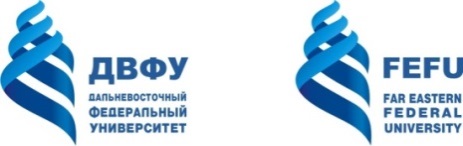 Форма титульного листа отчета о прохождении производственной практикиМИНИСТЕРСТВО ОБРАЗОВАНИЯ И НАУКИ РОССИЙСКОЙ ФЕДЕРАЦИИФедеральное государственное автономное образовательное учреждение высшего образования«Дальневосточный федеральный университет»Кафедра _____________________О Т Ч Е То прохождении производственной (научно-исследовательская работа)  практики г. Владивосток2015Приложение 2Задание на выпускную квалификационную работу для обучающегося по программе бакалавриата МИНИСТЕРСТВО ОБРАЗОВАНИЯ И НАУКИ РОССИЙСКОЙ ФЕДЕРАЦИИФедеральное государственное автономное образовательное учреждениевысшего образования«Дальневосточный федеральный университет»Кафедра ___________________З А Д А Н И Ена выпускную квалификационную работу(фамилия, имя, отчество)на тему Вопросы, подлежащие разработке (исследованию):Основные источники информации и прочее, используемые для разработки темыСрок представления работы     «_____» ___________________ 201    г.Дата выдачи задания                 «_____» ___________________ 201    г.Руководитель ВКР ___________________  _______________     _______________________ 	              	                 (должность, уч. звание) 	          (подпись)                                           (и.о.ф)	 Задание получил                                        _______________        ________________________                                                                                                                                                                                    (подпись)                                           (и.о.ф)     СОГЛАСОВАНОРуководитель образовательной программы_____________«_____» _______________ 201__ г.УТВЕРЖДАЮЗаведующий кафедрой мировой экономики_____________(А.А. Кравченко)«_____» _______________ 201__ г.Направление подготовки38.03.01 Экономика38.03.01 ЭкономикаКвалификация (степень) выпускникаКвалификация (степень) выпускникабакалаврКод и формулировка компетенцииЭтапы формирования компетенцииЭтапы формирования компетенцииПК – 4 способность на основе описания экономических процессов и явлений строить стандартные теоретические и эконометрические модели, анализировать и содержательно интерпретировать полученные результатыЗнаетсистему экономических процессов и явлений;основные теоретические и эконометрические модели;положения применения эконометрических моделей;основные нормативно-правовые документы.ПК – 4 способность на основе описания экономических процессов и явлений строить стандартные теоретические и эконометрические модели, анализировать и содержательно интерпретировать полученные результатыУмеетоперативно находить нужную информацию;грамотно использовать найденную информацию для построения эконометрических моделей;использовать теоретические и эконометрические модели в повседневной практике.ПК – 4 способность на основе описания экономических процессов и явлений строить стандартные теоретические и эконометрические модели, анализировать и содержательно интерпретировать полученные результатыВладеетнавыками построения стандартных эконометрических моделей;методами анализа и содержательно интерпретировать полученные результаты.ПК – 5 способность анализировать и интерпретировать финансовую, бухгалтерскую и иную информацию, содержащуюся в отчетности предприятий различных форм собственности, организаций, ведомств и т.д. и использовать полученные сведения для принятия управленческих решенийЗнаетосновные виды финансовой, бухгалтерской и иной отчетности предприятия;формы собственности предприятий;основные положения принятия управленческих решений.ПК – 5 способность анализировать и интерпретировать финансовую, бухгалтерскую и иную информацию, содержащуюся в отчетности предприятий различных форм собственности, организаций, ведомств и т.д. и использовать полученные сведения для принятия управленческих решенийУмеетграмотно читать финансовую, бухгалтерскую и иную информацию, содержащуюся в отчетности предприятий;принимать эффективные управленческие решения.ПК – 5 способность анализировать и интерпретировать финансовую, бухгалтерскую и иную информацию, содержащуюся в отчетности предприятий различных форм собственности, организаций, ведомств и т.д. и использовать полученные сведения для принятия управленческих решенийВладеетприемами грамотного чтения финансовой, бухгалтерской и иной информации, содержащейся в отчетности предприятий;навыками принятия эффективных управленческих решенийПК – 6 способность анализировать и интерпретировать данные отечественной и зарубежной статистики о социально-экономических процессах и явлениях, выявлять тенденции изменения социально-экономических показателейЗнаетосновные понятия, используемые в отечественной и зарубежной статистике;структуру социально-экономических показателей;тенденции изменений, происходящие в системе социально-экономических показателях.ПК – 6 способность анализировать и интерпретировать данные отечественной и зарубежной статистики о социально-экономических процессах и явлениях, выявлять тенденции изменения социально-экономических показателейУмеетанализировать данные отечественной и зарубежной статистики о социально-экономических процессах и явлениях; выявлять тенденции изменения социально-экономических показателей.ПК – 6 способность анализировать и интерпретировать данные отечественной и зарубежной статистики о социально-экономических процессах и явлениях, выявлять тенденции изменения социально-экономических показателейВладеетметодами анализа данных отечественной и зарубежной статистики о социально-экономических процессах и явлениях; техниками выявления тенденций изменения социально-экономических показателей;способностями интерпретировать данные отечественной и зарубежной статистики.ПК – 7 способность, используя отечественный и зарубежные источники информации, собрать необходимые данные, проанализировать их и подготовить информационный обзор и/ или аналитический отчетЗнаетосновные понятия, используемые для обзора в отечественной и зарубежной информации;основные источники информации при подготовке аналитического отчета и информационного обзора;структуру аналитического отчета и информационного обзора.ПК – 7 способность, используя отечественный и зарубежные источники информации, собрать необходимые данные, проанализировать их и подготовить информационный обзор и/ или аналитический отчетУмеетиспользовать отечественные и зарубежные источники информации для получения необходимых сведений; анализировать полученную информацию; подготавливать информационные обзоры и аналитические отчеты.ПК – 7 способность, используя отечественный и зарубежные источники информации, собрать необходимые данные, проанализировать их и подготовить информационный обзор и/ или аналитический отчетВладеетнавыками сбора информации из отечественных и зарубежных источников; навыками применения методов анализа полученной информации; навыками подготовки информационных и аналитических отчетов.ПК – 8 способность использовать для решения аналитических и исследовательских задач современные технические средства и информационные технологииЗнаетосновные методы решения аналитических и исследовательских задач;современные технические средства и информационные технологии, используемые при решении исследовательских задач.ПК – 8 способность использовать для решения аналитических и исследовательских задач современные технические средства и информационные технологииУмеетиспользовать современные технические средства и технологии, необходимые для решения аналитических и исследовательских задач.ПК – 8 способность использовать для решения аналитических и исследовательских задач современные технические средства и информационные технологииВладеетнавыками эффективного применения современных технических средств и технологий, необходимых для решения аналитических и исследовательских задач№ п/пРазделы (этапы) практикиВиды учебной работы на практике, включая самостоятельную работу студентовТрудоемкость (в часах)Трудоемкость (в часах)Формы текущего контроля№ п/пРазделы (этапы) практикиВиды учебной работы на практике, включая самостоятельную работу студентовАудиторная работаСамостоятельная работаФормы текущего контроля1Планирование научно-исследовательской работы, включающее ознакомление с тематикой исследовательских работ в данной области и выбор темы исследованияПрослушивание вводного семинара по содержанию практики24Отчёт1.1Выбор журналов по тематике исследованияСоставление с руководителем списка литературы по тематике исследования (работа в библиотеке, корпус А)8Отчёт1.2Отбор статей по тематике исследованияРабота с электронными базами данных научной информации и программным обеспечением для управления источниками информации,8Отчёт1.3Работа с программным обеспечением для управления источниками информацииРабота с программным обеспечением для управления источниками информации (Mendeley)8Отчёт2Составление плана проведения научно-исследовательской работыСоставление расширенного плана исследовательской работы32Отчёт2.1Формирование списка использованных источников по тематике научного исследования Оформление списка литературы16Отчёт2.2Сбор информации научно-исследовательской деятельностиСбор и анализ информации 16Отчёт3Проведение научно-исследовательской работыОбщая консультация с руководителем практики (предоставление промежуточных результатов; обсуждение вопросов).32Отчёт3.1Краткое обобщение полученных результатов, выводов научного исследования по теме ВКРОбщая консультация с руководителем практики (предоставление промежуточных результатов; обсуждение вопросов).16Отчёт3.2Научно-исследовательская работа и подготовка доклада по направлению исследованияОбщая консультация с руководителем практики (предоставление промежуточных результатов; обсуждение вопросов).16Отчёт4Составление отчета о научно-исследовательской работеНаписание отчета по практике12Отчёт5Представление и защита полученных результатов научного исследования.Оформление результатов исследования и их защита 8Отчёт5.1Оформление отчета по практикеПодготовка  индивидуального отчета по практике6Отчёт5.2Защита отчетаИндивидуальная защита отчета2ОтчётИтогоИтогоИтого108ЗачётКод и формулировка компетенцииЭтапы формирования компетенцииЭтапы формирования компетенцииКритерииПоказателиПК – 4 способность на основе описания экономических процессов и явлений строить стандартные теоретические и эконометрические модели, анализировать и содержательно интерпретировать полученные результатызнает (пороговый уровень)систему экономических процессов и явлений;основные теоретические и эконометрические модели;положения применения эконометрических моделей;основные нормативно-правовые документызнание основных экономических процессов и явлений, стандартных теоретических и эконометрических моделей, методов анализа и интерпретации результатовспособность изучить основные экономические процессы и явления; способность изучить  стандартные теоретические и эконометрические модели; способность изучить методы анализа и интерпретации результатовПК – 4 способность на основе описания экономических процессов и явлений строить стандартные теоретические и эконометрические модели, анализировать и содержательно интерпретировать полученные результатыумеет (продвинутый)оперативно находить нужную информацию;грамотно использовать найденную информацию для построения эконометрических моделей;использовать теоретические и эконометрические модели в повседневной практикеумение грамотно читать описание основных  экономических процессов и явлений, строить  стандартные теоретические и эконометрические модели, анализировать и интерпретировать полученные результатыспособность грамотно читать описание основных  экономических процессов и явлений; способность строить  стандартные теоретические и эконометрические модели; способность анализировать и интерпретировать полученные результатыПК – 4 способность на основе описания экономических процессов и явлений строить стандартные теоретические и эконометрические модели, анализировать и содержательно интерпретировать полученные результатывладеет (высокий)навыками  построения стандартных эконометрических моделей;методами анализа и содержательно интерпретировать полученные результатывладение приемами грамотного чтения  описания основных  экономические процессы и явления, построения  стандартных теоретических и эконометрических моделей, методами анализа и интерпретации полученных результатовспособность использовать приемы грамотного чтения  описания основных  экономических процессов и явлений; способность применять навыки построения  стандартных теоретических и эконометрических моделей; способность использовать  методы анализа и интерпретации полученных результатовПК – 5 способность анализировать и интерпретировать финансовую, бухгалтерскую и иную информацию, содержащуюся в отчетности предприятий различных форм собственности, организаций, ведомств и т.д. и использовать полученные сведения для принятия управленческих решенийзнает (пороговый уровень)основные виды финансовой, бухгалтерской и иной отчетности предприятия;формы собственности предприятий;основные положения принятия управленческих решенийзнание основных видов финансовой, бухгалтерской и иной отчетности предприятия, форм собственности предприятий, основных положений принятия управленческих решенийспособность изучить основные виды финансовой, бухгалтерской и иной отчетности предприятия; способность изучить  формы собственности предприятий; способность изучить основные положения принятия управленческих решенийПК – 5 способность анализировать и интерпретировать финансовую, бухгалтерскую и иную информацию, содержащуюся в отчетности предприятий различных форм собственности, организаций, ведомств и т.д. и использовать полученные сведения для принятия управленческих решенийумеет (продвинутый)грамотно читать  финансовую, бухгалтерскую и иную информацию, содержащуюся в отчетности предприятий;принимать эффективные управленческие решенияумение грамотно читать  финансовую, бухгалтерскую и иную информацию, содержащуюся в отчетности предприятий, принимать эффективные управленческие решенияспособность грамотно читать  финансовую, бухгалтерскую и иную информацию, содержащуюся в отчетности предприятий; способность принимать эффективные управленческие решенияПК – 5 способность анализировать и интерпретировать финансовую, бухгалтерскую и иную информацию, содержащуюся в отчетности предприятий различных форм собственности, организаций, ведомств и т.д. и использовать полученные сведения для принятия управленческих решенийвладеет (высокий)приемами  грамотного чтения финансовой, бухгалтерской и иной информации, содержащейся в отчетности предприятий;навыками принятия эффективных управленческих решенийвладение приемами  грамотного чтения финансовой, бухгалтерской и иной информации, содержащейся в отчетности предприятий, навыками принятия эффективных управленческих решенийспособность использовать приемы грамотного чтения финансовой, бухгалтерской и иной информации, содержащейся в отчетности предприятий; способность применять  навыки принятия эффективных управленческих решенийПК – 6 способность анализировать и интерпретировать данные отечественной и зарубежной статистики о социально-экономических процессах и явлениях, выявлять тенденции изменения социально-экономических показателейзнает (пороговый уровень)основные понятия,  используемые в отечественной и зарубежной статистике;структуру социально-экономических показателей;тенденции изменений, происходящие в системе социально-экономических показателяхзнание основных социально-экономических процессов и явлений; методов анализа социально-экономических показателей;Понятийного аппарата используемого в отечественной и зарубежной статистикеспособность изучить основные социально-экономические процессы и явления; способность изучить методы анализа социально-экономических показателей ПК – 6 способность анализировать и интерпретировать данные отечественной и зарубежной статистики о социально-экономических процессах и явлениях, выявлять тенденции изменения социально-экономических показателейумеет (продвинутый)анализировать данные  отечественной и зарубежной статистики о социально-экономических процессах и явлениях; выявлять тенденции изменения социально-экономических показателей.умение анализировать данные  отечественной и зарубежной статистики о социально-экономических процессах и явлениях,  выявлять тенденции изменения социально-экономических показателейспособность проанализировать данные  отечественной и зарубежной статистики о социально-экономических процессах и явлениях; способность   выявлять тенденции изменения социально-экономических показателейПК – 6 способность анализировать и интерпретировать данные отечественной и зарубежной статистики о социально-экономических процессах и явлениях, выявлять тенденции изменения социально-экономических показателейвладеет (высокий)методами анализа  данных  отечественной и зарубежной статистики о социально-экономических процессах и явлениях; техниками выявления тенденций изменения социально-экономических показателей;способностями интерпретировать данные отечественной и зарубежной статистики.владение методами анализа  данных  отечественной и зарубежной статистики о социально-экономических процессах и явлениях,  техниками выявления тенденций изменения социально-экономических показателейспособность эффективно использовать методы анализа  данных  отечественной и зарубежной статистики о социально-экономических процессах и явлениях; способность применять  техники выявления тенденций изменения социально-экономических показателейПК – 7 способность, используя отечественный и зарубежные источники информации, собрать необходимые данные, проанализировать их и подготовить информационный обзор и/ или аналитический отчетзнает (пороговый уровень)основные понятия,  используемые для обзора в отечественной и зарубежной информации;основные источники информации при подготовке  аналитического отчета и информационного обзора;структуру аналитического отчета и информационного обзора.знание методов анализа отечественных и зарубежных источников информации; методами сбора и анализа информации; техниками подготовки информационных обзоров и аналитических отчетовспособность изучить методы анализа отечественных и зарубежных источников информации; способность изучить методы сбора и анализа информации;способность изучить  техники подготовки информационных обзоров и аналитических отчетовПК – 7 способность, используя отечественный и зарубежные источники информации, собрать необходимые данные, проанализировать их и подготовить информационный обзор и/ или аналитический отчетумеет (продвинутый)использовать отечественные и зарубежные источники информации для получения необходимых сведений; анализировать полученную информацию; подготавливать информационные обзоры и аналитические отчеты.умение использовать отечественные и зарубежные источники информации для получения необходимых сведений; анализировать полученную информацию; подготавливать информационные обзоры и аналитические отчетыспособность использовать отечественные и зарубежные источники информации для получения необходимых сведений; способность анализировать полученную информацию; способность подготавливать информационные обзоры и аналитические отчетыПК – 7 способность, используя отечественный и зарубежные источники информации, собрать необходимые данные, проанализировать их и подготовить информационный обзор и/ или аналитический отчетвладеет (высокий)навыками сбора информации из отечественных и зарубежных источников; навыками применения методов анализа полученной информации; навыками подготовки информационных и аналитических отчетов.владение навыками сбора информации из отечественных и зарубежных источников; навыками применения методов анализа полученной информации; навыками подготовки информационных и аналитических отчетовспособность применять навыки сбора информации из отечественных и зарубежных источников; способность применять навыки применения методов анализа полученной информации; способность применять навыки подготовки информационных и аналитических отчетовПК – 8 способность использовать для решения аналитических и исследовательских задач современные технические средства и информационные технологиизнает (пороговый уровень)основные методы решения аналитических и исследовательских задач;современные технические средства и информационные технологии, используемые при решении исследовательских задачзнание методов и современных технических средств и технологий, необходимых для решения аналитических и исследовательских задачспособность изучить современные технические средства и технологии, необходимые для решения аналитических и исследовательских задачПК – 8 способность использовать для решения аналитических и исследовательских задач современные технические средства и информационные технологииумеет (продвинутый)использовать  современные технические средства и технологии, необходимые для решения аналитических и исследовательских задачумение использовать  современные технические средства и технологии, необходимые для решения аналитических и исследовательских задачспособность использовать  современные технические средства и технологии, необходимые для решения аналитических и исследовательских задачПК – 8 способность использовать для решения аналитических и исследовательских задач современные технические средства и информационные технологиивладеет (высокий)навыками эффективного применения современных технических средств и технологий, необходимых для решения аналитических и исследовательских задачвладение навыками эффективного применения  современных технических средств и технологий, необходимых для решения аналитических и исследовательских задачспособность применять современные технические средства и технологии, необходимые для решения аналитических и исследовательских задачБаллыОценка зачетаТребования к сформированным компетенциям1-60«не зачтено»Студент не ориентируется по структуре отчета по НИР, не отвечает на вопросы по содержанию отчета, не может привести практические примеры. Отчет выполнен не в полном объеме и/ или не в соответствии с требованиями программы практики, отсутствуют выводы по результатам исследования. 61-100«зачтено»Студент свободно излагает основные разделы отчета по НИР, отвечает на открытые вопросы по предметной области исследования с приведением практических примеров рассмотренных в ходе изучения электронных баз данных научной информации, а также статистических баз данных. Отчет по НИР выполнен в соответствии с требованиями программы практики с глубокой проработкой каждого раздела, самостоятельно сформулированными выводами по результатам исследования.Итоговый балл1-4445-6465-8485-100Оценка (пятибалльная шкала)2345Уровень сформированности компетенцийотсутствуетпороговый (базовый)продвинутыйвысокий (креативный)Место расположения компьютерной техники, на котором установлено программное обеспечение, количество рабочих местПеречень программного обеспеченияКомпьютерный класс Школы экономики и менеджмента, ауд. G509, на 26 рабочих мест7Zip 16.04 – свободный файловый архиватор с высокой степенью сжатия данных;ABBY FineReader 11 – пакет программного обеспечения, для распознавания отсканированного текста с последующим его сохранениемAdobe Acrobat Reader DC – пакет программ для создания и просмотра электронных публикаций в формате PDF;ESET Endpoint Security 5 – комплексная защита рабочих станций на базе ОС Windows. Поддержка виртуализации + новые технологии; Far Manager 3 – программа управления файлами и архивами в OC Windows.Google Chrome – веб-браузерMicrosoft Office 2010 – офисный пакет, включающий программное обеспечение для работы с различными типами документов (текстами, электронными таблицами, базами данных и др.)Microsoft Project 2010 – программа управления проектами для ОС Windows.Microsoft Visio 2010 – векторный графический редактор, редактор диаграмм и блок-схем для ОС Windows.Mozilla Firefox – веб-браузерNotepad++ 6.68 – текстовый редакторProject Expert 7 – программ для оценки инвестиционных проектов и разработки бизнес-плановR-Studio – группа полнофункциональных утилит для восстановления данных с жёстких дисков (HDD), твёрдотельных устройств (SSD), флэш-памяти и аналогичных внешних и внутренних накопителей данных.WinDjView 2.0.2 - программа для распознавания и просмотра файлов с одноименным форматом DJV и DjVu;Гарант аэро – справочно-правовая система по законодательству Российской ФедерацииКонсультант Плюс – это компьютерная система для поиска и работы с правовой информацией.Наименование оборудованных помещений и помещений для самостоятельной работыПеречень основного оборудованияКомпьютерный класс Школы экономики и менеджмента, ауд. G409, на 26 чел.Моноблок HP РгоОпе 400 All-in-One 19,5 (1600x900), Core i3-4150T, 4GB DDR3-1600 (1x4GB), 500GB HDD 7200 SATA, DVD+/-RW, GigEth, Wi-Fi, ВТ, usb kbd/mse, Win7 Корпоративная (64- bit)Читальные залы Научной библиотеки ДВФУ с открытым доступом к фонду (корпус А - уровень 10)Моноблок HP РгоОпе 400 All-in-One 19,5 (1600x900), Core i3-4150T, 4GB DDR3-1600 (1x4GB), 1TB HDD 7200 SATA, DVD+/-RW,GigEth,Wi-Fi,ВТ,usb kbd/mse,Win7Pro (64- bit)+Win8.1Pro(64-bit),1-1-1 Wty Скорость доступа в Интернет 500 Мбит/сек. Рабочие места для людей с ограниченными возможностями здоровья оснащены дисплеями и принтерами Брайля; оборудованы: портативными устройствами для чтения плоскопечатных текстов, сканирующими и читающими машинами видеоувелечителем с возможностью регуляции цветовых спектров; увеличивающими электронными лупами и ультразвуковыми маркировщикамиШКОЛА ЭКОНОМИКИ И МЕНЕДЖМЕНТАВыполнил студент гр. Б1105а_______________ А.Д. Петухов Отчет защищен:с оценкой _____________________ ____________  _________________                                  подпись                    И.О. Фамилия«_____» ___________________ 20___ г.Руководитель практики_____________________ А.А. ИвановРегистрационный №  ___________«_____» ___________________ 20___ г.____________  _________________                                  подпись                    И.О. ФамилияПрактика пройдена в срокс «_____» ___________________ 20___ г.по «_____» __________________ 20___ г.в ____________________________________________________________ШКОЛА ЭКОНОМИКИ И МЕНЕДЖМЕНТАстуденту (ке)                                                                                                      группы